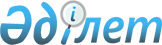 Об утверждении формы полугодовых списков проведения профилактического контроля с посещением субъекта (объекта) контроля и надзора и порядка внесения изменений в полугодовые списки проведения профилактического контроля с посещением субъекта (объекта) контроля и надзораПриказ Генерального Прокурора Республики Казахстан от 9 сентября 2022 года № 182. Зарегистрирован в Министерстве юстиции Республики Казахстан 14 сентября 2022 года № 29580
      Примечание ИЗПИ!      Вводится в действие с 01.01.2023.
      В соответствии с частями четвертой и пятой пункта 4 статьи 144-2 Предпринимательского кодекса Республики Казахстан ПРИКАЗЫВАЮ:
      1. Утвердить:
      1) форму полугодовых списков проведения профилактического контроля с посещением субъекта (объекта) контроля и надзора согласно приложению 1 к настоящему приказу;
      2) Правила о внесении изменений в полугодовые списки проведения профилактического контроля с посещением субъекта (объекта) контроля и надзора согласно приложению 2 к настоящему приказу.
      2. Комитету по правовой статистике и специальным учетам Генеральной прокуратуры Республики Казахстан (далее – Комитет) обеспечить:
      1) государственную регистрацию настоящего приказа в Министерстве юстиции Республики Казахстан;
      2) размещение настоящего приказа на официальном интернет-ресурсе Генеральной прокуратуры Республики Казахстан;
      3) направление копии настоящего приказа для сведения заинтересованным государственным органам, руководителям структурных подразделений Генеральной прокуратуры Республики Казахстан, прокурорам областей, городов республиканского значения, столицы и приравненным к ним, а также территориальным органам Комитета.
      3. Контроль за исполнением настоящего приказа возложить на Председателя Комитета.
      4. Настоящий приказ подлежит официальному опубликованию и вводится в действие с 1 января 2023 года. Полугодовой список проведения профилактического контроля с посещением субъекта (объекта) контроля и надзора на ____ полугодие 20__года
      ________________________________________________________________________________(наименование государственного органа и сферы деятельности, в которой осуществляется государственный контроль) Правила о внесении изменений в полугодовые списки проведения профилактического контроля с посещением субъекта (объекта) контроля и надзора Глава 1. Общие положения
      1. Правила о внесении изменений в полугодовые списки проведения профилактического контроля с посещением субъекта (объекта) контроля и надзора (далее – Правила) разработаны в соответствии с частью пятой пункта 4 статьи 144-2 Предпринимательского кодекса Республики Казахстан (далее – Кодекс) и устанавливают порядок внесения изменений в полугодовые списки проведения профилактического контроля с посещением субъекта (объекта) контроля и надзора (далее – полугодовой список).
      2. Порядок формирования полугодовых списков и их размещения на интернет-ресурсе Генеральной прокуратуры Республики Казахстан (далее - интернет-ресурс) регламентирован пунктом 4 статьи 144-2 Кодекса с учетом требований части второй пункта 7 статьи 141 Кодекса.
      3. В случае предоставления органом контроля и надзора полугодовых списков, несоответствующие форме полугодовых списков, согласно приложению 1 к настоящему приказу, Комитет по правовой статистике и специальным учетам Генеральной прокуратуры Республики Казахстан (далее - Комитет) в течение пяти рабочих дней с момента их получения возвращает для устранения нарушений.
      4. Орган контроля и надзора в течение пяти рабочих дней с момента их возврата устраняет нарушения и направляет в Комитет, утвержденные полугодовые списки. Глава 2. Порядок внесения изменений в полугодовые списки
      5. Изменения в полугодовые списки, размещенные на интернет-ресурсе, вносятся в следующих случаях:
      1) перерегистрации либо изменении формы собственности юридического лица, в том числе их филиалов и представительств, а также реорганизации, не повлекшие изменения бизнес-идентификационного номера;
      2) установления фактов нарушений законности при формировании полугодовых списков, применении системы оценки рисков либо определении степени риска в отношении субъекта (объекта) контроля и надзора по актам прокурорского надзора и по судебным актам, вступившим в законную силу;
      3) установления органом контроля и надзора обстоятельств, освобождающих субъект (объект) контроля и надзора от профилактического контроля по полугодовым спискам (наличие аудиторского заключения, мораторий либо иное временное приостановление профилактического контроля или деятельности проверяемого субъекта, банкротство либо иное прекращение деятельности субъекта, смерть, признание субъекта контроля и надзора, являющегося физическим лицом, недееспособным на оснований судебных актов, вступивших в законную силу, а также по основаниям, предусмотренным пунктом 9 статьи 141 Кодекса).
      6. Изменение полугодовых списков допускается в период их действия, но не чаще чем один раз в полугодие, за исключением случаев, предусмотренных подпунктами 1) и 2) пункта 5 настоящих Правил, с обязательным размещением их на интернет-ресурсе.
      Изменение полугодовых списков в случаях, предусмотренных подпунктами 1) и 2) пункта 5 настоящих Правил, допускается при наступлении указанных в них обстоятельств, с обязательным размещением их на интернет-ресурсе.
      7. Изменение в полугодовые списки допускается на основании ходатайства первого руководителя регулирующего государственного органа или местного исполнительного органа, направленное в Комитет с приложением подтверждающих документов и обновленный, утвержденный полугодовой список.
      8. Срок рассмотрения ходатайства десять рабочих дней с даты его поступления. 
      9. В ходе рассмотрения ходатайства Комитет изучает обоснованность изменений в полугодовые списки и принимает одно из следующих решений:
      1) об удовлетворении ходатайства и размещении измененных полугодовых списков на интернет-ресурсе;
      2) об отказе в удовлетворении ходатайства при отсутствии случаев для внесения изменений в полугодовые списки, предусмотренные пунктом 5 настоящих Правил.
      10. В случае удовлетворения ходатайства Генеральная прокуратура Республики Казахстан размещает измененные полугодовые списки на интернет-ресурсе в течение пяти рабочих дней с момента их поступления. 
      11. Первые руководители регулирующего государственного органа или местного исполнительного органа обеспечивают достоверность, целостность, объективность и своевременность внесенных изменений в полугодовые списки.
					© 2012. РГП на ПХВ «Институт законодательства и правовой информации Республики Казахстан» Министерства юстиции Республики Казахстан
				
      Генеральный ПрокурорРеспублики Казахстан

Б. Асылов
Приложение 1 к приказу
Генеральный Прокурор
Республики Казахстан
от 9 сентября 2022 года № 182формаУтверждается актом первого
руководителя регулирующего
государственного органа или
местного исполнительного органа
№ п/п
Наименование проверяемого субъекта
Индивидуальный идентификационный номер/бизнес-идентификационный номер
Наименование проверяемого объекта
Местонахождение проверяемого субъекта (объекта)
Группа риска
Категория предпринимательства проверяемого субъекта
Дата первичной государственной регистрации проверяемого субъекта в органах юстиции
1
2
3
4
5
6
7
8Приложение 2 к приказу
Генеральный Прокурор
Республики Казахстан
от 9 сентября 2022 года № 182